ЕЖЕГОДНЫЙ КРАЕВОЙ КОНКУРС СРЕДИ ДОШКОЛЬНЫХ ОБРАЗОВАТЕЛЬНЫХ ОРГАНИЗАЦИЙ, ВНЕДРЯЮЩИХ ИННОВАЦИОННЫЕ ОБРАЗОВАТЕЛЬНЫЕ ПРОГРАММЫ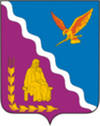 КРИТЕРИЙ 3.Включение инновационной образовательной программы/проекта в вариативные формы дошкольного образования.Аналитическая справка.МБДОУ д/с № 5, являясь муниципальной инновационной площадкой, реализует проект по теме «Разработка модели педагогической диагностики и учета планируемых результатов освоения основной образовательной программы дошкольного образования». В проекте могут принимать участие дети общеобразовательных и коррекционных групп, а также дети с особыми потребностями. Формы и способы взаимодействия применимы для различных вариативных форм в ДОО. Предложенные мероприятия проходили в режимные моменты, под руководством родителей, патронажем педагогов, с учетом возрастных и социокультурных условий. Педагогическая диагностика проводится в условиях группового помещения или на основе наблюдений за воспитанниками в течение дня в свободной деятельности. Педагоги являются организаторами в проведении данных мероприятий. Коллективом ДОУ созданы условия реализации проекта (компьютеры и ноутбуки, мультимедийный проектор, экран для показа презентаций; демонстрационный материал пособия, программы, разработаны нормативные документы;). Формы, методы и содержание реализации проекта являются модернизирующими всю систему работы по диагностике и учету планируемых результатов освоения ООП ДО, возможны в применении в различных вариативных формах.Виды групп.В МБДОУ д/с № 5 на основании нормативных документов и локальных актов (приказов об открытии, положений) функционируют вариативные формы дошкольного образования:1. Группы семейного воспитания созданы с целью обеспечения всестороннего развития детей от 1 года до 7 лет, реализацией на практике индивидуального подхода в воспитании ребенка, расширения форм дошкольного образования для детей с проблемами в здоровье и развитии, поддержки многодетных семей и предоставления многодетным родителям возможности трудоустройства.2. Группа кратковременного пребывания «Развитие» для детей от 2 до 4 лет и группа кратковременного пребывания «Развиваемся и обучаемся» для детей от3 до 5 лет.Основными функциями являются:- охрана жизни и здоровья детей;- коррекция физического и психического развития и здоровья детей;- обеспечение интеллектуального и личностного развития ребенка;- забота об эмоциональном благополучии каждого ребенка;- координация деятельности органов местной власти в целях обеспечения потребности населения в получении дошкольного образования детьми, не посещающими детские сады;- обеспечение преемственности дошкольного и начального образования;- консультативная помощь семьям, воспитывающих детей дошкольного возраста;- приобщение родителей (законных представителей) к воспитанию и развитию детей, выработке у них компетентной педагогической позиции по отношению к собственному ребенку;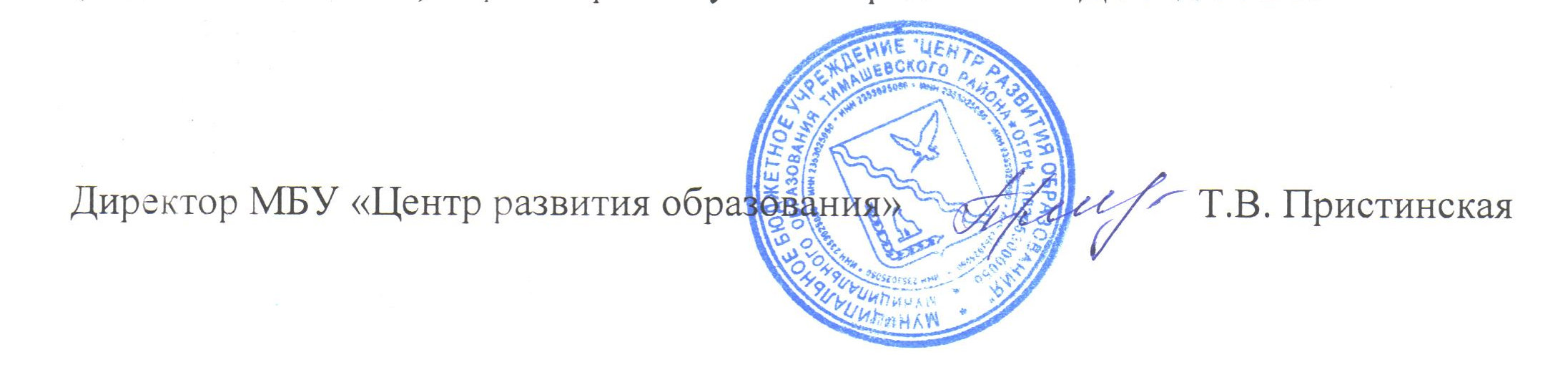 КРИТЕРИЙ 3Включение инновационной образовательной программы/проекта в вариативные формы дошкольного образованияКРИТЕРИЙ 3Включение инновационной образовательной программы/проекта в вариативные формы дошкольного образованияКРИТЕРИЙ 3Включение инновационной образовательной программы/проекта в вариативные формы дошкольного образованияПредставленные документыАналитическая справка по всем пунктам показателя, подписанная ТМСАналитическая справка по всем пунктам показателя, подписанная ТМСАналитическая справка по всем пунктам показателя, подписанная ТМСАналитическая справка по всем пунктам показателя, подписанная ТМС3.1.Разнообразие вариативных форм3.1. Копия приказа МБДОУ д/с № 5 от 13.11.2012 № 139.Копия приказа УО от 13.11.2012 № 625.Копия приказа УО от 08.04.2011 № 174.Копия приказа МБДОУ д/с № 5 от 08.11.2011 № 61.Копия приказа УО от 03.12.2012 № 685.Копия приказа МБДОУ д/с № 5 от 03.12.2012 № 148/1.Копия приказа УО от 10.10.2014 № 1019.Копия приказа МБДОУ д/с № 5 от 10.10.2014 № 229.3.2. Положение о группе кратковременного пребывания «Развиваемся и обучаемся»Положение о группе кратковременного пребывания «Развитие»Положение о группе семейного пребывания.3.1. Копия приказа МБДОУ д/с № 5 от 13.11.2012 № 139.Копия приказа УО от 13.11.2012 № 625.Копия приказа УО от 08.04.2011 № 174.Копия приказа МБДОУ д/с № 5 от 08.11.2011 № 61.Копия приказа УО от 03.12.2012 № 685.Копия приказа МБДОУ д/с № 5 от 03.12.2012 № 148/1.Копия приказа УО от 10.10.2014 № 1019.Копия приказа МБДОУ д/с № 5 от 10.10.2014 № 229.3.2. Положение о группе кратковременного пребывания «Развиваемся и обучаемся»Положение о группе кратковременного пребывания «Развитие»Положение о группе семейного пребывания.3.2.Наличие элементов инновационных образовательных программ в вариативных формах разной направленности3.3 Извлечение из программы группы кратковременного пребывания «Развитие»3.3 Извлечение из программы группы кратковременного пребывания «Развитие»3.3.Успешность применения вариативных форм в работе ДОО3.4 Рецензия О.Ю. Татаренко, заведующего МБДОУ д/с № 21 МО Тимашевский район.3.4 Рецензия О.Ю. Татаренко, заведующего МБДОУ д/с № 21 МО Тимашевский район.Вариативные формы1 Группа семейного воспитания1-7 лет2 Группа семейного воспитания 1-7 летГруппа кратковременного пребывания «Развиваемся и обучаемся»3-5 летГруппа кратковременного пребывания «Развитие»2-4 года